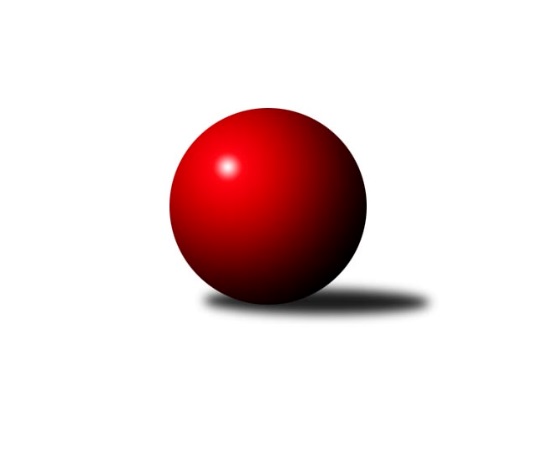 Č.7Ročník 2022/2023	21.10.2022Nejlepšího výkonu v tomto kole: 2753 dosáhlo družstvo: KK Konstruktiva Praha BDivize AS 2022/2023Výsledky 7. kolaSouhrnný přehled výsledků:TJ Sokol Benešov B	- TJ Astra A	6:2	2526:2449	8.0:4.0	17.10.SK Meteor Praha A	- TJ Neratovice	2:6	2508:2517	6.0:6.0	19.10.TJ Radlice A	- KK Kosmonosy B	7:1	2570:2454	8.5:3.5	19.10.TJ Sokol Praha-Vršovice A	- AC Sparta Praha A	5:3	2540:2502	7.0:5.0	20.10.SK Meteor Praha B	- TJ Sparta Kutná Hora A	3:5	2438:2627	4.0:8.0	20.10.KK Konstruktiva Praha B	- TJ Sokol Brandýs n. L. A	6:2	2753:2583	8.0:4.0	20.10.TJ AŠ Mladá Boleslav 	- KK Vlašim A	6:2	2505:2491	6.0:6.0	21.10.TJ Sparta Kutná Hora A	- KK Konstruktiva Praha B	4:4	2723:2714	4.0:8.0	17.10.Tabulka družstev:	1.	KK Konstruktiva Praha B	7	6	1	0	40.0 : 16.0 	56.0 : 28.0 	 2666	13	2.	TJ Radlice A	6	5	0	1	34.0 : 14.0 	44.5 : 27.5 	 2620	10	3.	KK Kosmonosy B	7	5	0	2	36.0 : 20.0 	49.0 : 35.0 	 2620	10	4.	TJ Neratovice	7	5	0	2	32.0 : 24.0 	37.5 : 46.5 	 2488	10	5.	TJ Sparta Kutná Hora A	7	3	3	1	31.0 : 25.0 	44.5 : 39.5 	 2664	9	6.	TJ Sokol Benešov B	6	4	0	2	29.5 : 18.5 	41.5 : 30.5 	 2595	8	7.	TJ AŠ Mladá Boleslav	6	3	1	2	24.0 : 24.0 	33.5 : 38.5 	 2490	7	8.	TJ Sokol Praha-Vršovice A	6	3	0	3	23.0 : 25.0 	37.5 : 34.5 	 2497	6	9.	KK Vlašim A	6	2	1	3	23.0 : 25.0 	37.5 : 34.5 	 2553	5	10.	TJ Sokol Brandýs n. L. A	6	2	1	3	20.0 : 28.0 	34.0 : 38.0 	 2559	5	11.	SK Meteor Praha A	6	1	0	5	17.0 : 31.0 	31.0 : 41.0 	 2408	2	12.	SK Meteor Praha B	7	1	0	6	19.0 : 37.0 	32.5 : 51.5 	 2378	2	13.	TJ Astra A	4	0	1	3	8.0 : 24.0 	17.0 : 31.0 	 2531	1	14.	AC Sparta Praha A	7	0	0	7	15.5 : 40.5 	32.0 : 52.0 	 2492	0Podrobné výsledky kola:	 TJ Sokol Benešov B	2526	6:2	2449	TJ Astra A	Petr Červ	 	 197 	 215 		412 	 1:1 	 422 	 	218 	 204		Jaroslav Dryák	Dušan Dvořák	 	 229 	 241 		470 	 1:1 	 451 	 	242 	 209		Jakub Vodička	Ladislav Kalous	 	 231 	 217 		448 	 2:0 	 426 	 	219 	 207		Petr Seidl	Marek Červ	 	 202 	 185 		387 	 1:1 	 388 	 	205 	 183		Tomáš Hroza	Jiří Kočí	 	 197 	 212 		409 	 2:0 	 376 	 	177 	 199		Marek Šveda	Petr Brabenec	 	 189 	 211 		400 	 1:1 	 386 	 	199 	 187		Daniel Veselýrozhodčí: Karel PalátNejlepší výkon utkání: 470 - Dušan Dvořák	 SK Meteor Praha A	2508	2:6	2517	TJ Neratovice	Jindřich Sahula	 	 209 	 211 		420 	 1:1 	 427 	 	219 	 208		Josef Trnka	Milan Mikulášek	 	 225 	 226 		451 	 2:0 	 406 	 	207 	 199		Jaroslava Fukačová	Ladislav Zahrádka	 	 204 	 178 		382 	 0:2 	 393 	 	205 	 188		Eva Dvorská	Martin Boháč	 	 241 	 236 		477 	 2:0 	 416 	 	197 	 219		Miroslav Burock	Pavel Plachý	 	 211 	 211 		422 	 1:1 	 426 	 	197 	 229		Jan Meščan	Ivo Steindl	 	 196 	 160 		356 	 0:2 	 449 	 	208 	 241		Jan Kvapilrozhodčí: Ladislav ZahrádkaNejlepší výkon utkání: 477 - Martin Boháč	 TJ Radlice A	2570	7:1	2454	KK Kosmonosy B	David Kašpar	 	 205 	 211 		416 	 2:0 	 377 	 	198 	 179		Ondřej Majerčík	Rostislav Kašpar	 	 204 	 214 		418 	 1:1 	 403 	 	208 	 195		Radek Tajč	Josef Kašpar	 	 222 	 223 		445 	 2:0 	 389 	 	193 	 196		Marek Náhlovský	Milan Komorník	 	 238 	 209 		447 	 1:1 	 441 	 	207 	 234		Filip Bajer	Miloš Beneš ml.	 	 218 	 209 		427 	 2:0 	 413 	 	213 	 200		Věroslav Řípa	Jaroslav Kourek	 	 208 	 209 		417 	 0.5:1.5 	 431 	 	222 	 209		Břetislav Vystrčilrozhodčí: Josef KašparNejlepší výkon utkání: 447 - Milan Komorník	 TJ Sokol Praha-Vršovice A	2540	5:3	2502	AC Sparta Praha A	Jiří Rejthárek	 	 183 	 227 		410 	 1:1 	 414 	 	211 	 203		Vojtěch Krákora	Antonín Krejza	 	 208 	 211 		419 	 1:1 	 424 	 	202 	 222		Jiří Neumajer	Zbyněk Vilímovský	 	 218 	 214 		432 	 2:0 	 398 	 	196 	 202		Pavel Pavlíček	Jiří Jabůrek	 	 201 	 217 		418 	 1:1 	 416 	 	213 	 203		Petr Neumajer	Pavel Grygar	 	 198 	 234 		432 	 1:1 	 433 	 	230 	 203		Václav Klička	Roman Přeučil	 	 224 	 205 		429 	 1:1 	 417 	 	225 	 192		Petr Hartinarozhodčí: Antonín KrejzaNejlepší výkon utkání: 433 - Václav Klička	 SK Meteor Praha B	2438	3:5	2627	TJ Sparta Kutná Hora A	Jiří Novotný	 	 205 	 200 		405 	 0:2 	 465 	 	224 	 241		Zdeněk Rajchman	Luboš Soukup	 	 210 	 202 		412 	 2:0 	 394 	 	202 	 192		Vladimír Holý	Michal Franc	 	 161 	 164 		325 	 0:2 	 459 	 	217 	 242		Leoš Vobořil	David Dittrich	 	 200 	 216 		416 	 0:2 	 452 	 	221 	 231		Petr Dus	Ctirad Dudycha	 	 247 	 208 		455 	 1:1 	 440 	 	206 	 234		Jiří Barbora	Luboš Polanský	 	 217 	 208 		425 	 1:1 	 417 	 	223 	 194		Dušan Hrčkulákrozhodčí: Luboš SoukupNejlepší výkon utkání: 465 - Zdeněk Rajchman	 KK Konstruktiva Praha B	2753	6:2	2583	TJ Sokol Brandýs n. L. A	Jakub Wrzecionko	 	 233 	 228 		461 	 2:0 	 407 	 	201 	 206		Vladimír Sommer	Ludmila Johnová	 	 247 	 264 		511 	 2:0 	 443 	 	221 	 222		František Čvančara	Emilie Somolíková	 	 213 	 223 		436 	 1:1 	 438 	 	220 	 218		Miloslav Rychetský	Jaroslav Pleticha st.	 	 224 	 247 		471 	 1:1 	 460 	 	244 	 216		Václav Sommer	Michal Ostatnický	 	 196 	 240 		436 	 2:0 	 377 	 	188 	 189		Pavel Kotek	Eva Václavková	 	 216 	 222 		438 	 0:2 	 458 	 	223 	 235		Karel Křenekrozhodčí:  Vedoucí družstevNejlepší výkon utkání: 511 - Ludmila Johnová	 TJ AŠ Mladá Boleslav 	2505	6:2	2491	KK Vlašim A	Michal Horáček	 	 198 	 201 		399 	 0:2 	 426 	 	205 	 221		Ladislav Hlaváček	Pavel Horáček ml.	 	 204 	 210 		414 	 1:1 	 395 	 	222 	 173		Milan Černý	Josef Cíla	 	 199 	 240 		439 	 1:1 	 417 	 	207 	 210		Vlastimil Pírek	Petr Horáček	 	 198 	 215 		413 	 1:1 	 408 	 	204 	 204		Václav Tůma	Pavel Palaštuk	 	 188 	 219 		407 	 1:1 	 423 	 	211 	 212		Jiří Kadleček	Petr Palaštuk	 	 225 	 208 		433 	 2:0 	 422 	 	217 	 205		Josef Dotlačilrozhodčí: Petr HoráčekNejlepší výkon utkání: 439 - Josef Cíla	 TJ Sparta Kutná Hora A	2723	4:4	2714	KK Konstruktiva Praha B	Zdeněk Rajchman	 	 215 	 240 		455 	 1:1 	 457 	 	235 	 222		Jakub Wrzecionko	Jiří Barbora	 	 237 	 260 		497 	 1:1 	 465 	 	238 	 227		Ludmila Johnová	Daniel Brejcha	 	 217 	 223 		440 	 0:2 	 470 	 	243 	 227		Emilie Somolíková	Adam Janda	 	 207 	 206 		413 	 0:2 	 440 	 	221 	 219		Jaroslav Pleticha st.	Vladimír Holý	 	 221 	 222 		443 	 0:2 	 475 	 	248 	 227		Michal Ostatnický	Dušan Hrčkulák	 	 232 	 243 		475 	 2:0 	 407 	 	202 	 205		Eva Václavkovározhodčí:  Vedoucí družstevNejlepší výkon utkání: 497 - Jiří BarboraPořadí jednotlivců:	jméno hráče	družstvo	celkem	plné	dorážka	chyby	poměr kuž.	Maximum	1.	Leoš Vobořil 	TJ Sparta Kutná Hora A	477.67	311.0	166.7	2.2	2/3	(508)	2.	Ludmila Johnová 	KK Konstruktiva Praha B	466.22	305.4	160.8	2.3	3/3	(511)	3.	Michal Hrčkulák 	TJ Sparta Kutná Hora A	461.50	296.0	165.5	3.0	2/3	(466)	4.	Michal Ostatnický 	KK Konstruktiva Praha B	459.67	301.3	158.3	1.5	3/3	(475)	5.	Jakub Wrzecionko 	KK Konstruktiva Praha B	458.33	294.7	163.7	2.8	3/3	(473)	6.	David Kašpar 	TJ Radlice A	456.44	314.4	142.0	4.7	3/4	(486)	7.	Břetislav Vystrčil 	KK Kosmonosy B	454.75	303.2	151.6	4.4	4/4	(479)	8.	Filip Bajer 	KK Kosmonosy B	452.88	301.6	151.3	3.9	4/4	(481)	9.	Zdeněk Rajchman 	TJ Sparta Kutná Hora A	450.25	297.7	152.6	4.0	3/3	(474)	10.	Jiří Jabůrek 	TJ Sokol Praha-Vršovice A	450.00	302.0	148.0	3.7	3/4	(466)	11.	Miloslav Rychetský 	TJ Sokol Brandýs n. L. A	449.00	303.9	145.1	3.5	4/4	(475)	12.	Emilie Somolíková 	KK Konstruktiva Praha B	448.75	302.9	145.8	3.9	3/3	(477)	13.	Jiří Kočí 	TJ Sokol Benešov B	447.88	304.0	143.9	3.9	2/3	(468)	14.	Ondrej Troják 	KK Kosmonosy B	447.44	305.4	142.0	5.7	3/4	(464)	15.	Miloš Beneš  ml.	TJ Radlice A	447.33	304.2	143.2	2.8	4/4	(458)	16.	Václav Sommer 	TJ Sokol Brandýs n. L. A	446.75	300.3	146.5	4.0	4/4	(461)	17.	Jiří Barbora 	TJ Sparta Kutná Hora A	446.67	303.8	142.9	3.2	3/3	(497)	18.	Ladislav Hlaváček 	KK Vlašim A	446.50	304.7	141.8	4.6	4/4	(481)	19.	Zbyněk Vilímovský 	TJ Sokol Praha-Vršovice A	445.25	296.6	148.7	1.4	4/4	(458)	20.	Dušan Dvořák 	TJ Sokol Benešov B	442.63	301.3	141.4	4.3	2/3	(470)	21.	Jakub Vodička 	TJ Astra A	442.25	314.0	128.3	9.0	4/4	(458)	22.	Vladimír Holý 	TJ Sparta Kutná Hora A	440.53	296.9	143.7	2.8	3/3	(475)	23.	Marek Červ 	TJ Sokol Benešov B	440.00	302.5	137.5	5.0	3/3	(469)	24.	Jan Kvapil 	TJ Neratovice	439.63	297.4	142.3	4.4	4/5	(456)	25.	Radek Tajč 	KK Kosmonosy B	439.31	305.1	134.2	6.3	4/4	(483)	26.	Dušan Hrčkulák 	TJ Sparta Kutná Hora A	438.73	303.9	134.9	4.4	3/3	(505)	27.	Josef Kašpar 	TJ Radlice A	438.50	301.5	137.0	3.6	4/4	(490)	28.	Karel Křenek 	TJ Sokol Brandýs n. L. A	438.22	287.9	150.3	2.6	3/4	(458)	29.	Pavel Novák 	SK Meteor Praha B	437.89	297.2	140.7	3.9	3/4	(466)	30.	Petr Hartina 	AC Sparta Praha A	437.88	301.3	136.6	3.9	4/5	(459)	31.	Pavel Palaštuk 	TJ AŠ Mladá Boleslav 	437.17	293.7	143.5	4.4	4/4	(466)	32.	Martin Boháč 	SK Meteor Praha A	435.75	298.0	137.8	6.3	2/3	(477)	33.	Jaroslav Pleticha  ml.	KK Konstruktiva Praha B	435.50	289.5	146.0	3.5	2/3	(458)	34.	Petr Brabenec 	TJ Sokol Benešov B	435.13	306.4	128.8	4.9	2/3	(463)	35.	Rostislav Kašpar 	TJ Radlice A	434.83	298.8	136.1	5.9	4/4	(462)	36.	Jaroslav Pleticha  st.	KK Konstruktiva Praha B	432.75	297.5	135.3	5.9	3/3	(471)	37.	Věroslav Řípa 	KK Kosmonosy B	431.81	292.1	139.8	5.3	4/4	(467)	38.	Ladislav Kalous 	TJ Sokol Benešov B	431.50	311.1	120.4	11.3	3/3	(451)	39.	Radek Fiala 	TJ Astra A	431.00	297.0	134.0	7.7	3/4	(486)	40.	Petr Červ 	TJ Sokol Benešov B	430.83	295.2	135.7	5.8	3/3	(451)	41.	Petr Seidl 	TJ Astra A	429.75	293.8	136.0	3.3	4/4	(439)	42.	Ctirad Dudycha 	SK Meteor Praha B	429.06	299.6	129.5	7.1	4/4	(478)	43.	Petr Neumajer 	AC Sparta Praha A	427.80	295.7	132.1	5.6	5/5	(473)	44.	František Čvančara 	TJ Sokol Brandýs n. L. A	427.75	295.3	132.5	7.0	4/4	(443)	45.	Pavel Horáček  ml.	TJ AŠ Mladá Boleslav 	427.56	294.3	133.2	8.1	3/4	(455)	46.	Pavel Plachý 	SK Meteor Praha A	427.08	288.3	138.8	5.8	3/3	(445)	47.	Josef Dotlačil 	KK Vlašim A	426.50	286.9	139.6	3.0	4/4	(433)	48.	Petr Palaštuk 	TJ AŠ Mladá Boleslav 	425.42	288.1	137.3	5.0	4/4	(466)	49.	Pavel Janoušek 	TJ Radlice A	425.00	298.7	126.3	7.7	3/4	(438)	50.	Václav Klička 	AC Sparta Praha A	424.80	280.4	144.4	3.9	5/5	(456)	51.	Petr Šteiner 	TJ Neratovice	424.50	288.9	135.6	4.4	4/5	(449)	52.	Petr Dus 	TJ Sparta Kutná Hora A	424.50	294.0	130.5	8.0	2/3	(452)	53.	Daniel Brejcha 	TJ Sparta Kutná Hora A	424.17	299.3	124.8	9.7	2/3	(440)	54.	Václav Tůma 	KK Vlašim A	423.50	291.4	132.1	5.1	4/4	(467)	55.	Jindřich Sahula 	SK Meteor Praha A	422.38	295.1	127.3	7.0	2/3	(478)	56.	Daniel Veselý 	TJ Astra A	421.75	295.8	126.0	8.5	4/4	(456)	57.	Jiří Kadleček 	KK Vlašim A	421.33	281.1	140.3	5.8	4/4	(471)	58.	Pavel Kotek 	TJ Sokol Brandýs n. L. A	419.75	288.7	131.1	6.3	4/4	(453)	59.	Milan Černý 	KK Vlašim A	418.67	292.5	126.2	10.4	4/4	(446)	60.	Jaroslav Dryák 	TJ Astra A	418.50	291.8	126.8	7.5	4/4	(436)	61.	Eva Václavková 	KK Konstruktiva Praha B	418.08	292.3	125.8	4.3	3/3	(440)	62.	Petr Horáček 	TJ AŠ Mladá Boleslav 	417.25	291.2	126.1	5.2	4/4	(438)	63.	Jaroslav Kourek 	TJ Radlice A	416.67	290.4	126.3	8.4	4/4	(446)	64.	Marek Náhlovský 	KK Kosmonosy B	414.92	302.8	112.2	10.5	4/4	(459)	65.	Miroslav Burock 	TJ Neratovice	413.42	295.3	118.1	8.1	4/5	(451)	66.	Antonín Krejza 	TJ Sokol Praha-Vršovice A	413.00	289.0	124.0	7.3	3/4	(436)	67.	Leoš Chalupa 	KK Vlašim A	412.67	289.9	122.8	11.6	3/4	(449)	68.	Jiří Neumajer 	AC Sparta Praha A	410.60	291.2	119.4	6.8	5/5	(434)	69.	Pavel Grygar 	TJ Sokol Praha-Vršovice A	410.22	284.4	125.8	5.2	3/4	(432)	70.	Jiří Rejthárek 	TJ Sokol Praha-Vršovice A	409.33	281.5	127.8	8.2	3/4	(429)	71.	Luboš Polanský 	SK Meteor Praha B	407.17	292.2	115.0	6.0	3/4	(451)	72.	Milan Mikulášek 	SK Meteor Praha A	407.13	285.3	121.9	8.5	2/3	(451)	73.	David Dittrich 	SK Meteor Praha B	406.56	278.6	127.9	5.4	4/4	(430)	74.	Vojtěch Krákora 	AC Sparta Praha A	405.33	287.4	117.9	8.7	5/5	(430)	75.	Pavel Pavlíček 	AC Sparta Praha A	404.40	284.0	120.4	10.2	5/5	(443)	76.	Josef Trnka 	TJ Neratovice	403.25	293.3	110.0	12.0	4/5	(427)	77.	Roman Přeučil 	TJ Sokol Praha-Vršovice A	403.22	285.1	118.1	9.7	3/4	(429)	78.	Michal Horáček 	TJ AŠ Mladá Boleslav 	401.25	282.0	119.3	7.9	4/4	(427)	79.	Marek Šveda 	TJ Astra A	401.00	285.3	115.7	11.7	3/4	(415)	80.	Vladimír Sommer 	TJ Sokol Brandýs n. L. A	397.75	284.3	113.4	10.3	4/4	(412)	81.	Ivo Steindl 	SK Meteor Praha A	396.08	278.5	117.6	11.1	3/3	(435)	82.	Eva Dvorská 	TJ Neratovice	388.50	269.0	119.5	7.3	5/5	(417)	83.	Ladislav Zahrádka 	SK Meteor Praha A	387.17	285.1	102.1	13.4	3/3	(435)	84.	Martin Šveda 	TJ Sokol Praha-Vršovice A	385.00	274.3	110.7	9.3	3/4	(391)	85.	Luboš Soukup 	SK Meteor Praha B	377.67	275.0	102.7	8.3	3/4	(412)	86.	Jiří Novotný 	SK Meteor Praha B	375.00	274.4	100.6	9.4	4/4	(444)	87.	Michal Franc 	SK Meteor Praha B	353.92	255.3	98.6	13.8	4/4	(382)		Dušan Plocek 	TJ Neratovice	476.00	300.5	175.5	0.5	2/5	(484)		Karel Drábek 	TJ Sokol Benešov B	451.00	299.0	152.0	0.0	1/3	(451)		Jan Kamín 	TJ Radlice A	446.00	298.0	148.0	4.0	1/4	(446)		Vlastimil Pírek 	KK Vlašim A	440.50	304.0	136.5	7.0	2/4	(464)		Jan Červenka 	AC Sparta Praha A	435.00	304.0	131.0	8.0	1/5	(435)		Jan Meščan 	TJ Neratovice	434.00	288.7	145.3	4.0	3/5	(450)		Milan Komorník 	TJ Radlice A	425.25	278.0	147.3	5.5	2/4	(447)		Bohumil Sedláček 	TJ AŠ Mladá Boleslav 	424.50	303.5	121.0	8.5	2/4	(430)		Josef Cíla 	TJ AŠ Mladá Boleslav 	421.00	296.7	124.3	6.7	1/4	(439)		Petr Vacek 	TJ Neratovice	417.00	288.0	129.0	9.0	3/5	(459)		Ondřej Majerčík 	KK Kosmonosy B	413.50	290.0	123.5	10.5	2/4	(450)		Hana Kovářová 	KK Konstruktiva Praha B	413.00	309.0	104.0	10.0	1/3	(413)		Adam Janda 	TJ Sparta Kutná Hora A	413.00	312.0	101.0	7.0	1/3	(413)		Jitka Drábková 	TJ Sokol Benešov B	408.00	296.0	112.0	11.0	1/3	(408)		Jaroslava Fukačová 	TJ Neratovice	406.00	277.0	129.0	4.0	1/5	(406)		Martin Šmejkal 	TJ Sokol Brandýs n. L. A	401.25	268.8	132.5	7.3	2/4	(419)		Zdeňka Vokolková 	TJ Sparta Kutná Hora A	401.00	287.0	114.0	9.0	1/3	(401)		Martin Šmejkal 	TJ Sokol Praha-Vršovice A	399.00	290.0	109.0	10.5	2/4	(410)		Pavlína Říhová 	KK Kosmonosy B	396.00	276.0	120.0	10.0	1/4	(396)		Miroslav Šostý 	SK Meteor Praha A	395.00	290.0	105.0	10.0	1/3	(395)		Jan Kozák 	TJ Neratovice	394.67	278.8	115.8	10.5	2/5	(427)		Josef Hladík 	TJ Sokol Praha-Vršovice A	392.00	280.0	112.0	8.0	1/4	(392)		Tomáš Hroza 	TJ Astra A	389.00	271.0	118.0	8.0	2/4	(390)		Hana Barborová 	TJ Sparta Kutná Hora A	387.00	267.0	120.0	9.0	1/3	(387)		Lukáš Kotek 	TJ Sokol Brandýs n. L. A	384.00	277.0	107.0	7.0	1/4	(384)		David Dvořák 	TJ Sokol Benešov B	368.00	280.0	88.0	14.0	1/3	(368)		Ladislav Sopr 	TJ Sokol Brandýs n. L. A	366.00	268.0	98.0	16.0	1/4	(366)		Tereza Hrbková 	SK Meteor Praha A	359.00	256.0	103.0	7.0	1/3	(359)		Zdeněk Cepl 	AC Sparta Praha A	349.00	258.0	91.0	16.0	1/5	(349)		Jiří Samolák 	TJ AŠ Mladá Boleslav 	341.50	259.5	82.0	16.0	2/4	(355)		Ivan Hrbek 	SK Meteor Praha A	307.00	247.0	60.0	24.0	1/3	(307)Sportovně technické informace:Starty náhradníků:registrační číslo	jméno a příjmení 	datum startu 	družstvo	číslo startu24931	Daniel Brejcha	17.10.2022	TJ Sparta Kutná Hora A	4x23976	Adam Janda	17.10.2022	TJ Sparta Kutná Hora A	1x24530	Vlastimil Pírek	21.10.2022	KK Vlašim A	2x14418	Ondřej Majerčík	19.10.2022	KK Kosmonosy B	2x
Hráči dopsaní na soupisku:registrační číslo	jméno a příjmení 	datum startu 	družstvo	Program dalšího kola:8. kolo24.10.2022	po	17:00	TJ Sokol Benešov B - TJ AŠ Mladá Boleslav 	24.10.2022	po	19:30	AC Sparta Praha A - SK Meteor Praha A	26.10.2022	st	17:30	TJ Astra A - TJ Neratovice	27.10.2022	čt	17:00	KK Vlašim A - TJ Radlice A	27.10.2022	čt	17:30	TJ Sokol Brandýs n. L. A - TJ Sokol Praha-Vršovice A	27.10.2022	čt	18:00	KK Kosmonosy B - SK Meteor Praha B	Nejlepší šestka kola - absolutněNejlepší šestka kola - absolutněNejlepší šestka kola - absolutněNejlepší šestka kola - absolutněNejlepší šestka kola - dle průměru kuželenNejlepší šestka kola - dle průměru kuželenNejlepší šestka kola - dle průměru kuželenNejlepší šestka kola - dle průměru kuželenNejlepší šestka kola - dle průměru kuželenPočetJménoNázev týmuVýkonPočetJménoNázev týmuPrůměr (%)Výkon2xLudmila JohnováKonstruktiva B5112xLudmila JohnováKonstruktiva B117.345111xMartin BoháčMeteor A4771xMartin BoháčMeteor A113.414771xJaroslav Pleticha st.Konstruktiva B4711xMilan KomorníkRadlice A111.534472xDušan DvořákBenešov B4705xJosef KašparRadlice A111.034451xZdeněk RajchmanKutná Hora A4651xZdeněk RajchmanKutná Hora A110.564652xJakub WrzecionkoKonstruktiva B4611xFilip BajerKosmonosy B110.04441